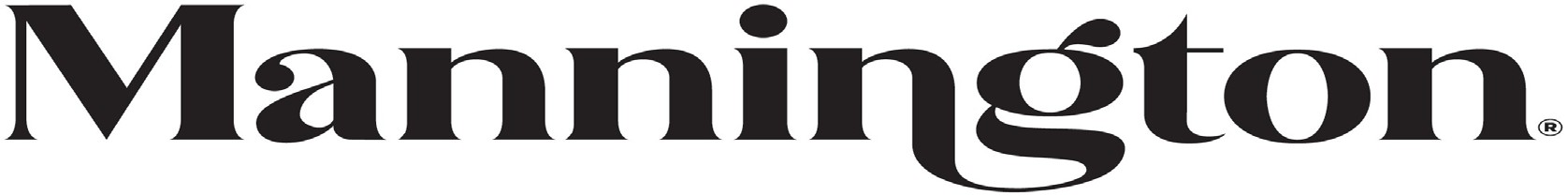 Reference: Mannington Laminate FlooringThe general standard that applies to Laminate flooring for the North American market is NALFA (North American Laminate Flooring Association) LF – 01. The full specifications can be downloaded from the website at www.nalfa.com. Mannington laminate flooring, products including Charter, meet or exceed the moderate commercial rating per NALFA LF- 01 Mannington Laminate Flooring meets or exceeds FHA/HUD requirements.The product consists of a backing layer, a core layer, a printed décor layer and a protective wear layer. The core is commonly referred to as a HDF or MDF (high or medium density fiber) board. It is composed of wood fibers and resins, cured under heat and pressure. The surface and backing layers are a build-up of paper and resins, merged under heat and pressure. The decorative layer is typically a paper printed with pigments that provide a stable and color fast visual. The resin system, which is water based, along with the pigments utilized in the production of laminate flooring, does not require use of solvents nor heavy metal components. The composition of the wear layer more specifically is a melamine impregnated layer containing aluminum oxide for added wear and scratch resistance.The total thickness of the laminate product is nominally 10mm thick or approximately ½ inch. 8mm of the thickness is comprised of the core board. The composition of the core board is made up of primarily cellulosic fibers. The major component in laminate flooring is wood residue streams such as saw dust, panel trimmings etc, utilized primarily in the core layer.See table listing performance criteria for Laminate Flooring. Charter meets the Light Commercial guidelines.It should be noted that Mannington Laminate flooring has been tested per ASTM E-648 Test Method for Critical Radiant Flux of Floor Covering Systems Using a Radiant Heat Energy Source and passes with a Class 1 rating (CRF Value GT or equal to 0.45 watts per sqcm) as well as per ASTM E- 662 Test Method for Specific Optical Smoke Density of Smoke Generated by Solid Materials (passes with value LT 450). ASTM E 648 and E-662 are the more common fire test requirements for flooring materials and what building codes normally reference.Laminate flooring has the following attributes:Low VOC emission levelsThe resins used to bind the HDF do contain small amounts of formaldehyde.It is generally known, trace levels of formaldehyde can exist in natural wood and timber, thus may be inherent in laminate flooring products.Mannington products meet or are below the prescribed TSCA Title VI and Canter (formaldehyde threshold levels) as well as for California Air Resources Board (CARB Phase 2) emission levels.All Mannington Laminate is FloorScore certified for low VOC.Utilizes a large percentage of renewable resource materials, primarily in coreNo heavy metal componentsDurable long lasting flooringMajority of laminate floors are installed glue-lessUtilizes large amounts of wood and paper residue streams, providing upgraded use for normal waste streamsUnderlayment minimizes surface prep work requiredMannington Laminate Flooring is Made in the USAInstallation instructions may be found here: Mannington Laminate InstallationInstructions for individual plank replacement may be found here: Plank  ReplacementLaminate packaging and dimensional informationStorage and Handling RequirementsThoroughly inspect laminate panels before installation. The warranty does not cover labor for repair or replacement when a panel with visual defects is installed permanently.Always store flooring horizontally in the original, unopened package.The storage area must be climate controlled with a temperature range between 65°F and 90°F (18°C and 32°C) and a relative humidity not exceeding 65%.Do not stack pallets. Store pallets so they are protected from forklifts or other traffic. Protect package corners during storage.Always handle cartons carefully. Do not puncture packaging. Cartons should not be opened until time of installation.Under normal conditions Laminate flooring does not need to be acclimated to the job site. If extreme temperature and humidity variations exist during storage or transportation, acclimating the laminate flooring to jobsite conditions is recommended.In all cases, jobsite temperature should be at least 65°F and not greater than 100°F and the relative humidity not exceeding 65%.The temperature and humidity must be controlled and maintained within the ranges described above for the life of the laminate flooring.Maintenance GuidelinesA Mannington Laminate Floor is the closest thing there is to a "maintenance free" floor.The melamine-impregnated surface with aluminum oxide makes it resistant to dirt and dust. Ordinarily vacuuming or sweeping is usually sufficient to keep the floor clean. If needed, occasionally clean with a cloth or mop (micro-fiber or terrycloth hooded) slightly moistened with a laminate specific cleaner, such as Mannington Ultra-CleanImportant TipsNever flood the floor with water.Do not use soap-based detergents, as these may leave a dull finish on your floor.Do not use abrasive cleaners, steel wool or scouring powder, as these may scratch your floor.Never wax, polish, sand or lacquer a Mannington Laminate Floor.Use doormats outside each entrance to your home to prevent dirt, sand, grit and other substances such as oil, asphalt and driveway sealer from being tracked onto your floor.For furnishings, use wide-bearing, non-staining floor protectors, such as clear, hard plastic or non-staining felt protectors, for heavy furnishings.Promptly remove all liquid spills, including pet urine.For items not covered by the following chart, call Mannington Consumer Services at 1-800- FLOOR-US (1-800-356-6787).The overall stain resistance of Mannington Laminate floors is excellent and most spills will wipe off quickly and easily with a clean, white cloth. Removing certain substances may take a little extra effort, as outlined below:If there are additional questions that may arise, please feel free to contact your Mannington representative.Respectfully, John HammelSr Director of Hardwood and LaminateMINIMUM PERFORMANCE VALUESUsage LevelUsage LevelLight CommercialCertification LevelCertification Level2LF-01TEST METHODPROPERTY3.1Static Load> 6 MPa (870 psi)3.2Thickness Swell< 16%3.3Light ResistanceNo Effect3.4Cleanability / Stain ResistanceScore < 20 No Effect3.5Large Ball Impact Resistance> 1000 mm(39.4 in)3.6Small Ball Impact Resistance> 200 mm(7.9 in)3.7Wear ResistanceIP3 2000 cycles3.8Dimensional Tolerances (maximum)Length: 0.50 mm3.8Dimensional Tolerances (maximum)(0.020 in)Width: 0.20 mm(0.008 in)3.8Dimensional Tolerances (maximum)Thickness: 0.50 mm(0.020 in)Squareness: 0.20 mm3.8Dimensional Tolerances (maximum)(0.008 in)3.8Dimensional Tolerances (maximum)Straightness: 0.30 mm(0.012 in)3.9Castor Chair Resistance25000 cycles No Effect3.10Surface Bonding1.25 N/mm23.11Formaldehyde CARB & TSCA Title VI3rd party certificate“Core compliance”3.12Flatness, Max % width, Max % lengthFw concave < 0.15% / Fw convex < 0.20%Fl  concave  < 0.15% / Fl  convex < 0.20%3.13Openings,OAvg /OMax  mmOAvg  < 0.006 in.(0.15 mm)  /OM  < 0.008 in. (0.2mm)3.14Ledging,hAvg < mmhMax  < mmhAvg < 0.10 mm /hMax  < 0.15 mmCONSTRUCTIONLaminate flooring with locking tongue and grooveAVAILABLE SIZES8" Nominal WidthsPlanks are 48” longOVERAL THICKNESS.31" (10mm) nominal, 8mm + 2mm attached padCOVERAGE PER CARTON18.6 FT2/CartonWEIGHT PER CARTON27.38 LBS/CartonCARTONS PER PALLET56 Cartons / PalletPALLETS PER TRUCKLOADApproximately 18 pallets per truckload3RD PARTY CERTIFICATIONSFloorScorePRODUCT SOURCEMade in USAHUD/FHA REQUIREMENTSMeets / ExceedsCOEFFICIENT OF FRICTIONMeet or Exceeds Guidelines for Flat Walking Surface ASTM-D2394FLOORING RADIANT PANEL TEST (ASTM - E - 648)Flooring - Greater than or equal to 45 watts /cm2, passes NFPA class 1N.B.S. SMOKE CHAMBER TEST (ASTM - E- 662)Passes - value of LT 450Sound Dissipation6” concrete w/dropped ceilingUse Mannington Underlayment - STC 54; IIC 59AC RatingCharter products are rated AC3STAIN/PROBLEMPROCEDUREJuice, wine, grease, chocolateDampen a rag with Mannington Ultra Clean and spot clean.Cigarette burns, asphalt, shoe polish, paint, crayon, ink, dried foods, nail polishDampen rag with alcohol or nail polish remover and spot clean.Candle wax, chewing gumAllow to harden and gently scrape with a plastic scraper.